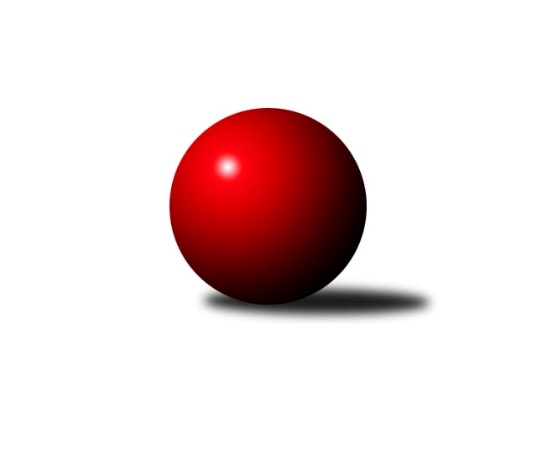 Č.14Ročník 2010/2011	29.1.2011Nejlepšího výkonu v tomto kole: 3171 dosáhlo družstvo: HKK Olomouc ˝A˝3. KLM C 2010/2011Výsledky 14. kolaSouhrnný přehled výsledků:TJ Opava ˝B˝	- TJ Sokol Machová ˝A˝	2.5:5.5	2991:3010	11.0:13.0	29.1.TJ  Krnov ˝A˝	- TJ Spartak Přerov ˝B˝	4:4	3041:3045	12.0:12.0	29.1.TJ  Prostějov ˝A˝	- HKK Olomouc ˝B˝	0:8	2997:3057	8.0:16.0	29.1.SKK Jeseník ˝A˝	- TJ Horní Benešov ˝A˝	6:2	3106:3087	13.5:10.5	29.1.TJ Sokol Chvalíkovice ˝A˝	- KK Zábřeh ˝B˝	2:6	3008:3090	8.0:16.0	29.1.TJ Sokol Michálkovice ˝A˝	- HKK Olomouc ˝A˝	0:8	3017:3171	6.5:17.5	29.1.Tabulka družstev:	1.	HKK Olomouc ˝A˝	14	12	2	0	80.5 : 31.5 	197.5 : 138.5 	 3234	26	2.	TJ Sokol Machová ˝A˝	14	10	0	4	67.5 : 44.5 	176.0 : 160.0 	 3107	20	3.	TJ  Krnov ˝A˝	14	8	3	3	67.5 : 44.5 	192.5 : 143.5 	 3132	19	4.	TJ Horní Benešov ˝A˝	14	8	1	5	58.0 : 54.0 	168.5 : 167.5 	 3165	17	5.	KK Zábřeh ˝B˝	14	7	2	5	60.0 : 52.0 	182.5 : 153.5 	 3006	16	6.	SKK Jeseník ˝A˝	14	6	2	6	56.0 : 56.0 	160.5 : 175.5 	 3137	14	7.	TJ  Prostějov ˝A˝	14	6	0	8	48.0 : 64.0 	161.0 : 175.0 	 3117	12	8.	TJ Spartak Přerov ˝B˝	14	5	1	8	52.0 : 60.0 	162.5 : 173.5 	 3098	11	9.	HKK Olomouc ˝B˝	14	5	0	9	50.5 : 61.5 	156.5 : 179.5 	 3064	10	10.	TJ Sokol Michálkovice ˝A˝	14	4	1	9	47.0 : 65.0 	161.0 : 175.0 	 3039	9	11.	TJ Sokol Chvalíkovice ˝A˝	14	4	0	10	43.5 : 68.5 	150.5 : 185.5 	 3149	8	12.	TJ Opava ˝B˝	14	3	0	11	41.5 : 70.5 	147.0 : 189.0 	 3065	6Podrobné výsledky kola:	 TJ Opava ˝B˝	2991	2.5:5.5	3010	TJ Sokol Machová ˝A˝	Svatopluk Kříž	122 	 131 	 119 	125	497 	 0:4 	 530 	 140	136 	 120	134	Vlastimil Grebeníček	Tomáš Valíček	141 	 113 	 124 	123	501 	 2:2 	 501 	 121	135 	 119	126	Jaroslav Michalík	Rudolf Haim	116 	 111 	 126 	131	484 	 3:1 	 480 	 134	108 	 111	127	Bohuslav Husek	Josef Němec	141 	 123 	 132 	114	510 	 1:3 	 526 	 135	126 	 138	127	Milan Dovrtěl	Maciej Basista	122 	 133 	 129 	126	510 	 4:0 	 448 	 105	113 	 120	110	Radek Stoklásek	Milan Jahn	143 	 113 	 118 	115	489 	 1:3 	 525 	 137	138 	 130	120	Miroslav Míšekrozhodčí: Nejlepší výkon utkání: 530 - Vlastimil Grebeníček	 TJ  Krnov ˝A˝	3041	4:4	3045	TJ Spartak Přerov ˝B˝	Bedřich Pluhař	130 	 122 	 128 	148	528 	 3:1 	 512 	 125	133 	 123	131	Petr Vácha	Václav Eichler	116 	 106 	 109 	139	470 	 1:3 	 521 	 137	119 	 136	129	Jiří Divila ml.	Jiří Jedlička	126 	 126 	 123 	129	504 	 4:0 	 457 	 110	107 	 121	119	Vladimír Sedláček	Vlastimil Kotrla	139 	 131 	 117 	137	524 	 2:2 	 502 	 120	138 	 128	116	Jiří Divila st.	Martin Koraba	134 	 118 	 111 	133	496 	 0:4 	 540 	 138	135 	 126	141	Vladimír Mánek	Přemysl Žáček	138 	 136 	 126 	119	519 	 2:2 	 513 	 123	116 	 135	139	Stanislav Beňa st.rozhodčí: Nejlepší výkon utkání: 540 - Vladimír Mánek	 TJ  Prostějov ˝A˝	2997	0:8	3057	HKK Olomouc ˝B˝	Martin Adámek	130 	 103 	 137 	117	487 	 2:2 	 502 	 135	119 	 136	112	David Pospíšil	Josef Jurda	143 	 131 	 122 	125	521 	 2:2 	 527 	 138	130 	 133	126	Jiří Kropáč	Miroslav Plachý	122 	 122 	 131 	119	494 	 1:3 	 510 	 139	123 	 124	124	Aleš Čapka	Jan Pernica	148 	 114 	 120 	125	507 	 1:3 	 488 	 113	117 	 132	126	Josef Čapka	Roman Rolenc	111 	 122 	 117 	119	469 	 1:3 	 505 	 116	118 	 135	136	Radek Malíšek	Miroslav Znojil	125 	 127 	 144 	123	519 	 1:3 	 525 	 129	138 	 131	127	Dušan Říharozhodčí: Nejlepší výkon utkání: 527 - Jiří Kropáč	 SKK Jeseník ˝A˝	3106	6:2	3087	TJ Horní Benešov ˝A˝	Jakub Smejkal	123 	 107 	 118 	135	483 	 1:3 	 535 	 122	141 	 135	137	Miroslav Petřek ml.	Jiří Fárek	123 	 134 	 142 	122	521 	 3:1 	 498 	 116	125 	 128	129	Kamil Kubeša	Michal Smejkal	147 	 126 	 114 	134	521 	 3:1 	 484 	 118	109 	 129	128	Martin Bilíček	Petr Šulák	114 	 159 	 117 	124	514 	 2.5:1.5 	 502 	 114	137 	 113	138	Vlastimil Skopalík	Václav Smejkal	130 	 152 	 126 	145	553 	 3:1 	 525 	 125	137 	 129	134	Kamil Kovařík	Jiří Vrba	122 	 125 	 141 	126	514 	 1:3 	 543 	 131	148 	 146	118	Michal Klichrozhodčí: Nejlepší výkon utkání: 553 - Václav Smejkal	 TJ Sokol Chvalíkovice ˝A˝	3008	2:6	3090	KK Zábřeh ˝B˝	Marek Hynar	130 	 127 	 115 	134	506 	 2:2 	 494 	 117	131 	 116	130	Michal Albrecht	David Hendrych	118 	 128 	 119 	126	491 	 1:3 	 531 	 135	149 	 122	125	Milan Šula	Jakub Hendrych	143 	 122 	 123 	118	506 	 2:2 	 495 	 130	126 	 124	115	Marek Ollinger	Martin Šumník	130 	 107 	 129 	120	486 	 2:2 	 500 	 107	136 	 121	136	Jiří Michálek	Josef Hendrych	129 	 115 	 125 	144	513 	 0:4 	 553 	 142	139 	 127	145	Martin Marek	Vladimír Valenta	122 	 142 	 122 	120	506 	 1:3 	 517 	 130	121 	 138	128	Josef Karafiátrozhodčí: Nejlepší výkon utkání: 553 - Martin Marek	 TJ Sokol Michálkovice ˝A˝	3017	0:8	3171	HKK Olomouc ˝A˝	Tomáš Rechtoris	120 	 120 	 120 	121	481 	 0:4 	 515 	 133	128 	 130	124	Jiří Němec	Petr Řepecký	127 	 125 	 122 	130	504 	 2:2 	 519 	 123	130 	 138	128	Leopold Jašek	Pavel Čech	134 	 127 	 128 	110	499 	 1:3 	 538 	 144	136 	 116	142	Josef Šrámek	Josef Jurášek	120 	 124 	 123 	147	514 	 1:3 	 523 	 125	126 	 131	141	Jan Tögel	Václav Hrejzek	127 	 125 	 131 	131	514 	 1.5:2.5 	 530 	 129	144 	 131	126	Marian Hošek	Josef Linhart	119 	 119 	 121 	146	505 	 1:3 	 546 	 146	124 	 144	132	Radek Havranrozhodčí: Nejlepší výkon utkání: 546 - Radek HavranPořadí jednotlivců:	jméno hráče	družstvo	celkem	plné	dorážka	chyby	poměr kuž.	Maximum	1.	Jiří Zezulka 	HKK Olomouc ˝A˝	568.63	369.0	199.6	1.0	5/7	(591)	2.	Radek Havran 	HKK Olomouc ˝A˝	552.80	367.4	185.4	1.6	7/7	(600)	3.	Marian Hošek 	HKK Olomouc ˝A˝	546.79	359.6	187.2	3.6	6/7	(577)	4.	Václav Smejkal 	SKK Jeseník ˝A˝	543.82	362.5	181.3	2.3	7/7	(567)	5.	Jiří Němec 	HKK Olomouc ˝A˝	543.48	367.7	175.8	3.5	7/7	(575)	6.	Jakub Smejkal 	SKK Jeseník ˝A˝	539.69	355.6	184.0	4.5	6/7	(585)	7.	Jiří Michálek 	KK Zábřeh ˝B˝	538.79	364.0	174.8	4.1	7/7	(600)	8.	Vladimír Valenta 	TJ Sokol Chvalíkovice ˝A˝	538.38	364.6	173.8	6.3	5/6	(574)	9.	Roman Rolenc 	TJ  Prostějov ˝A˝	537.18	363.7	173.5	3.2	7/7	(568)	10.	Kamil Kovařík 	TJ Horní Benešov ˝A˝	536.18	363.3	172.9	3.1	7/7	(582)	11.	Přemysl Žáček 	TJ  Krnov ˝A˝	533.04	355.6	177.4	4.3	8/8	(567)	12.	Vojtěch Venclík 	TJ Spartak Přerov ˝B˝	532.78	362.5	170.3	5.2	6/8	(577)	13.	David Hendrych 	TJ Sokol Chvalíkovice ˝A˝	532.29	355.8	176.5	4.7	6/6	(565)	14.	Leopold Jašek 	HKK Olomouc ˝B˝	532.23	359.4	172.8	4.1	6/7	(604)	15.	Michal Smejkal 	SKK Jeseník ˝A˝	532.07	354.4	177.7	5.1	7/7	(585)	16.	Miroslav Míšek 	TJ Sokol Machová ˝A˝	531.76	353.1	178.6	3.0	7/7	(556)	17.	Milan Kanda 	TJ Spartak Přerov ˝B˝	531.60	355.6	176.0	4.2	7/8	(602)	18.	Miroslav Petřek  ml.	TJ Horní Benešov ˝A˝	529.97	357.0	173.0	4.5	7/7	(581)	19.	Milan Šula 	KK Zábřeh ˝B˝	529.49	357.8	171.7	3.7	7/7	(581)	20.	Milan Dovrtěl 	TJ Sokol Machová ˝A˝	529.47	352.0	177.5	3.7	7/7	(552)	21.	Pavel Hendrych 	TJ Opava ˝B˝	528.33	356.0	172.3	3.7	4/6	(544)	22.	Michal Klich 	TJ Horní Benešov ˝A˝	527.94	360.4	167.6	5.2	7/7	(555)	23.	Martin Bilíček 	TJ Horní Benešov ˝A˝	527.67	360.2	167.4	6.2	7/7	(565)	24.	Bedřich Pluhař 	TJ  Krnov ˝A˝	526.88	356.0	170.9	6.1	8/8	(577)	25.	Jakub Hendrych 	TJ Sokol Chvalíkovice ˝A˝	526.43	358.5	168.0	5.6	4/6	(550)	26.	Martin Marek 	KK Zábřeh ˝B˝	526.08	353.2	172.9	3.6	6/7	(575)	27.	Marek Hynar 	TJ Sokol Chvalíkovice ˝A˝	525.83	358.0	167.8	6.9	6/6	(575)	28.	Vlastimil Kotrla 	TJ  Krnov ˝A˝	524.96	358.4	166.6	4.6	8/8	(555)	29.	Vlastimil Skopalík 	TJ Horní Benešov ˝A˝	524.19	363.5	160.7	5.0	6/7	(553)	30.	Petr Šulák 	SKK Jeseník ˝A˝	524.13	356.7	167.4	5.6	7/7	(545)	31.	Jaroslav Michalík 	TJ Sokol Machová ˝A˝	523.97	347.2	176.8	4.5	7/7	(583)	32.	Vladimír Mánek 	TJ Spartak Přerov ˝B˝	523.94	351.0	172.9	2.8	6/8	(568)	33.	Dušan Říha 	HKK Olomouc ˝B˝	523.44	353.6	169.9	5.3	6/7	(553)	34.	Kamil Kubeša 	TJ Horní Benešov ˝A˝	523.38	353.7	169.6	3.6	7/7	(581)	35.	Jiří Divila ml. 	TJ Spartak Přerov ˝B˝	522.33	350.9	171.4	2.7	6/8	(555)	36.	Josef Karafiát 	KK Zábřeh ˝B˝	522.06	351.7	170.4	4.8	7/7	(573)	37.	Radek Hendrych 	TJ Sokol Chvalíkovice ˝A˝	521.71	357.9	163.8	7.0	6/6	(572)	38.	Vlastimil Grebeníček 	TJ Sokol Machová ˝A˝	520.93	351.1	169.8	4.3	7/7	(556)	39.	Petr Řepecký 	TJ Sokol Michálkovice ˝A˝	520.86	350.9	170.0	4.3	6/6	(566)	40.	Jiří Kropáč 	HKK Olomouc ˝B˝	520.80	346.1	174.7	3.6	7/7	(542)	41.	Jan Pernica 	TJ  Prostějov ˝A˝	520.02	350.2	169.8	6.2	7/7	(591)	42.	Jiří Vrba 	SKK Jeseník ˝A˝	519.96	354.6	165.3	4.7	5/7	(541)	43.	Josef Hendrych 	TJ Sokol Chvalíkovice ˝A˝	518.86	351.2	167.7	5.1	5/6	(550)	44.	Jiří Jedlička 	TJ  Krnov ˝A˝	517.55	355.4	162.2	4.8	8/8	(565)	45.	Miroslav Znojil 	TJ  Prostějov ˝A˝	517.49	342.1	175.4	3.9	7/7	(554)	46.	Martin Adámek 	TJ  Prostějov ˝A˝	516.87	349.1	167.8	5.8	5/7	(568)	47.	Petr Vácha 	TJ Spartak Přerov ˝B˝	516.60	351.5	165.1	6.6	6/8	(588)	48.	Václav Eichler 	TJ  Krnov ˝A˝	516.55	352.0	164.6	5.8	7/8	(582)	49.	Michal Albrecht 	KK Zábřeh ˝B˝	515.69	354.2	161.5	5.1	6/7	(605)	50.	Aleš Čapka 	HKK Olomouc ˝A˝	514.20	343.2	171.0	6.1	5/7	(540)	51.	Jiří Divila st. 	TJ Spartak Přerov ˝B˝	513.97	352.3	161.7	7.6	7/8	(569)	52.	David Pospíšil 	HKK Olomouc ˝B˝	513.69	352.6	161.1	4.9	7/7	(541)	53.	Martin Koraba 	TJ  Krnov ˝A˝	513.18	344.3	168.8	5.4	8/8	(554)	54.	Petr Černohous 	TJ  Prostějov ˝A˝	512.65	352.0	160.7	5.2	5/7	(548)	55.	Josef Jurášek 	TJ Sokol Michálkovice ˝A˝	512.40	347.5	164.9	6.8	6/6	(543)	56.	Rudolf Haim 	TJ Opava ˝B˝	512.12	357.7	154.4	7.5	6/6	(532)	57.	Josef Jurda 	TJ  Prostějov ˝A˝	511.33	354.1	157.2	6.8	6/7	(544)	58.	Jan Tögel 	HKK Olomouc ˝A˝	511.07	350.8	160.3	5.0	6/7	(548)	59.	Miroslav Plachý 	TJ  Prostějov ˝A˝	510.44	355.4	155.1	7.3	6/7	(545)	60.	Josef Němec 	TJ Opava ˝B˝	510.13	351.2	158.9	7.9	6/6	(543)	61.	Josef Linhart 	TJ Sokol Michálkovice ˝A˝	509.94	340.5	169.5	3.9	6/6	(545)	62.	Svatopluk Kříž 	TJ Opava ˝B˝	506.33	343.2	163.1	7.2	6/6	(525)	63.	Martin Šumník 	TJ Sokol Chvalíkovice ˝A˝	505.40	347.8	157.6	7.2	5/6	(566)	64.	Milan Jahn 	TJ Opava ˝B˝	505.20	347.0	158.2	6.9	6/6	(544)	65.	Michal Zych 	TJ Sokol Michálkovice ˝A˝	503.63	342.6	161.0	5.0	4/6	(531)	66.	Tomáš Rechtoris 	TJ Sokol Michálkovice ˝A˝	502.85	345.9	157.0	7.5	6/6	(527)	67.	Jiří Fárek 	SKK Jeseník ˝A˝	502.32	347.8	154.5	8.6	7/7	(522)	68.	Bohuslav Husek 	TJ Sokol Machová ˝A˝	502.16	345.2	157.0	10.7	7/7	(550)	69.	Radek Stoklásek 	TJ Sokol Machová ˝A˝	502.11	342.9	159.2	7.1	5/7	(562)	70.	Josef Čapka 	HKK Olomouc ˝B˝	493.22	347.9	145.4	9.2	6/7	(533)	71.	Václav Hrejzek 	TJ Sokol Michálkovice ˝A˝	493.18	340.5	152.7	7.9	6/6	(550)	72.	Milan Sekanina 	HKK Olomouc ˝B˝	492.84	339.6	153.2	7.2	5/7	(551)		Zdeněk Kment 	TJ Horní Benešov ˝A˝	557.00	355.0	202.0	10.0	1/7	(557)		Radek Malíšek 	HKK Olomouc ˝A˝	544.63	376.8	167.8	5.4	3/7	(581)		Jaroslav Pěcha 	TJ Spartak Přerov ˝B˝	537.00	351.0	186.0	4.0	1/8	(537)		Josef Šrámek 	HKK Olomouc ˝A˝	532.25	359.5	172.8	4.0	4/7	(572)		Pavel Kovalčík 	TJ Opava ˝B˝	528.33	360.3	168.0	4.0	1/6	(536)		Matouš Krajzinger 	HKK Olomouc ˝A˝	526.00	345.0	181.0	7.0	1/7	(526)		Marek Ollinger 	KK Zábřeh ˝B˝	524.13	351.5	172.6	4.5	4/7	(570)		Václav Kupka 	KK Zábřeh ˝B˝	522.00	353.3	168.8	4.8	2/7	(535)		Tomáš Sádecký 	KK Zábřeh ˝B˝	521.07	356.5	164.6	5.6	3/7	(567)		Rostislav Petřík 	TJ Spartak Přerov ˝B˝	521.00	328.0	193.0	3.0	1/8	(521)		Petr Vaněk 	TJ  Krnov ˝A˝	519.00	334.0	185.0	8.0	1/8	(519)		Zdeněk Černý 	TJ Horní Benešov ˝A˝	517.00	359.0	158.0	8.0	2/7	(552)		Martin Zaoral 	TJ  Prostějov ˝A˝	515.00	353.5	161.5	7.0	2/7	(520)		Stanislav Beňa  st.	TJ Spartak Přerov ˝B˝	514.13	344.4	169.8	5.3	4/8	(571)		Petr Schwalbe 	TJ Opava ˝B˝	513.00	347.0	166.0	8.3	3/6	(526)		Bohuslav Čuba 	TJ Horní Benešov ˝A˝	512.50	351.5	161.0	6.0	1/7	(513)		Tomáš Valíček 	TJ Opava ˝B˝	511.33	345.3	166.0	8.9	3/6	(532)		Pavel Čech 	TJ Sokol Michálkovice ˝A˝	511.17	339.8	171.4	7.0	3/6	(549)		Michal Blažek 	TJ Opava ˝B˝	511.00	340.0	171.0	6.8	2/6	(527)		Leoš Hamrlíček 	TJ Sokol Machová ˝A˝	510.00	340.0	170.0	6.0	1/7	(510)		Maciej Basista 	TJ Opava ˝B˝	507.00	355.6	151.4	5.3	3/6	(541)		Karel Škrobánek 	TJ Opava ˝B˝	503.00	350.5	152.5	6.5	2/6	(514)		Vladimír Sedláček 	TJ Spartak Přerov ˝B˝	502.89	339.7	163.2	6.3	3/8	(552)		Vladimír Peter 	TJ Opava ˝B˝	498.11	350.8	147.3	8.3	3/6	(515)		Jan Zych 	TJ Sokol Michálkovice ˝A˝	498.00	338.5	159.5	6.0	1/6	(515)		Roman Beinhauer 	TJ Sokol Chvalíkovice ˝A˝	497.00	353.0	144.0	8.0	1/6	(497)		Jiří Vrba 	SKK Jeseník ˝A˝	496.83	354.0	142.8	8.2	3/7	(514)		Marek  Navrátil 	TJ Spartak Přerov ˝B˝	496.25	349.3	147.0	9.0	4/8	(508)		Petr Jurášek 	TJ Sokol Michálkovice ˝A˝	495.33	350.0	145.3	11.0	3/6	(521)		Vlastimil Trulej 	TJ Sokol Chvalíkovice ˝A˝	492.00	336.0	156.0	5.0	1/6	(492)		Zdeněk Chudožilov 	TJ  Prostějov ˝A˝	490.00	333.0	157.0	14.0	1/7	(490)		Rostislav  Cundrla 	SKK Jeseník ˝A˝	489.50	351.0	138.5	10.0	1/7	(507)		Daniel Dudek 	TJ Sokol Michálkovice ˝A˝	486.00	344.0	142.0	12.0	1/6	(486)		Radek Husek 	TJ Sokol Machová ˝A˝	479.00	341.5	137.5	10.5	2/7	(480)		Svatopluk Hopjan 	HKK Olomouc ˝B˝	470.83	334.2	136.7	11.3	3/7	(499)		Petr  Šulák ml. 	SKK Jeseník ˝A˝	437.00	306.0	131.0	19.0	1/7	(437)Sportovně technické informace:Starty náhradníků:registrační číslo	jméno a příjmení 	datum startu 	družstvo	číslo startu
Hráči dopsaní na soupisku:registrační číslo	jméno a příjmení 	datum startu 	družstvo	Program dalšího kola:15. kolo5.2.2011	so	9:00	TJ Spartak Přerov ˝B˝ - TJ Opava ˝B˝	5.2.2011	so	9:00	HKK Olomouc ˝B˝ - SKK Jeseník ˝A˝	5.2.2011	so	9:00	HKK Olomouc ˝A˝ - TJ  Prostějov ˝A˝	5.2.2011	so	10:00	TJ Horní Benešov ˝A˝ - TJ  Krnov ˝A˝	5.2.2011	so	13:00	TJ Sokol Michálkovice ˝A˝ - TJ Sokol Chvalíkovice ˝A˝	5.2.2011	so	13:00	TJ Sokol Machová ˝A˝ - KK Zábřeh ˝B˝	Nejlepší šestka kola - absolutněNejlepší šestka kola - absolutněNejlepší šestka kola - absolutněNejlepší šestka kola - absolutněNejlepší šestka kola - dle průměru kuželenNejlepší šestka kola - dle průměru kuželenNejlepší šestka kola - dle průměru kuželenNejlepší šestka kola - dle průměru kuželenNejlepší šestka kola - dle průměru kuželenPočetJménoNázev týmuVýkonPočetJménoNázev týmuPrůměr (%)Výkon2xMartin MarekZábřeh B5532xMartin MarekZábřeh B109.425531xVáclav SmejkalJeseník A5534xVáclav SmejkalJeseník A108.445537xRadek HavranOlomouc˝A˝5468xRadek HavranOlomouc˝A˝107.915461xMichal KlichHor.Beneš.A5431xMichal KlichHor.Beneš.A106.485432xVladimír MánekSp.Přerov B5401xJosef ŠrámekOlomouc˝A˝106.335381xJosef ŠrámekOlomouc˝A˝5381xMilan ŠulaZábřeh B105.07531